Задание подготовлено в рамках проекта АНО «Лаборатория модернизации образовательных ресурсов» «Кадровый и учебно-методический ресурс формирования общих компетенций обучающихся по программам СПО», который реализуется с использованием гранта Президента Российской Федерации на развитие гражданского общества, предоставленного Фондом президентских грантов.РазработчикиКоряковская М.В., ГАПОУ «Новокуйбышевский нефтехимический техникум»Севостьянова О.В., ГБПОУ «Самарский социально-педагогический колледж»Назначение заданияОценка результатов деятельности. Уровень I18.02.12МДК.03.01 Организация лабораторно-производственной деятельностиТема: Организация работы испытательной лабораторииКомментарииПреподаватель может разбить задание на варианты, используя в каждом 2 образца паспорта на химические реактивы.Прочитайте требования к оформлению паспортов на химические реактивы (бланк). Изучите паспорта (источник 1).Оцените соответствие каждого паспорта требованиям. Заполните бланк.Источник 1Паспорт 1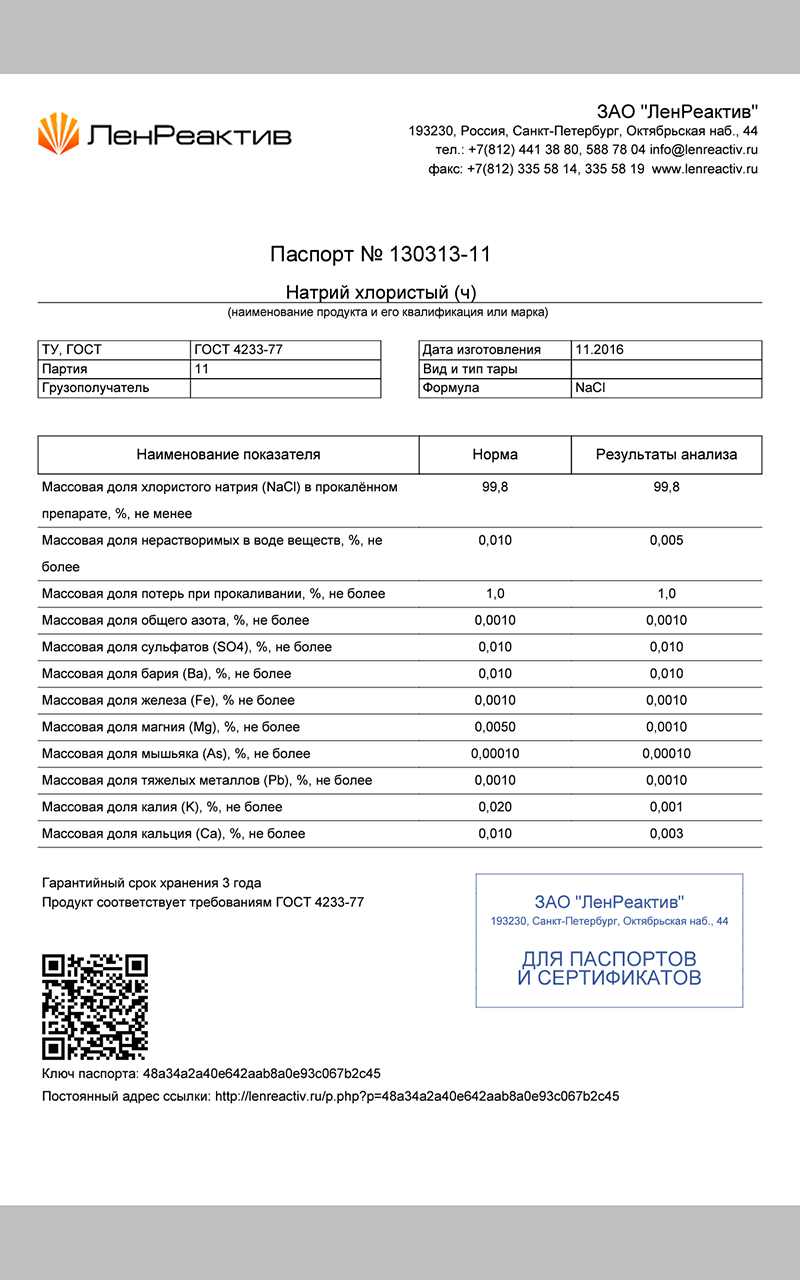 Паспорт 2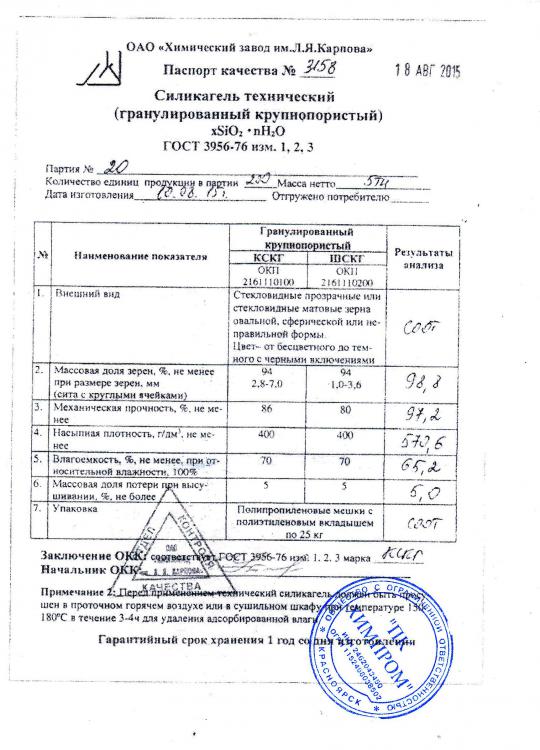 Паспорт 3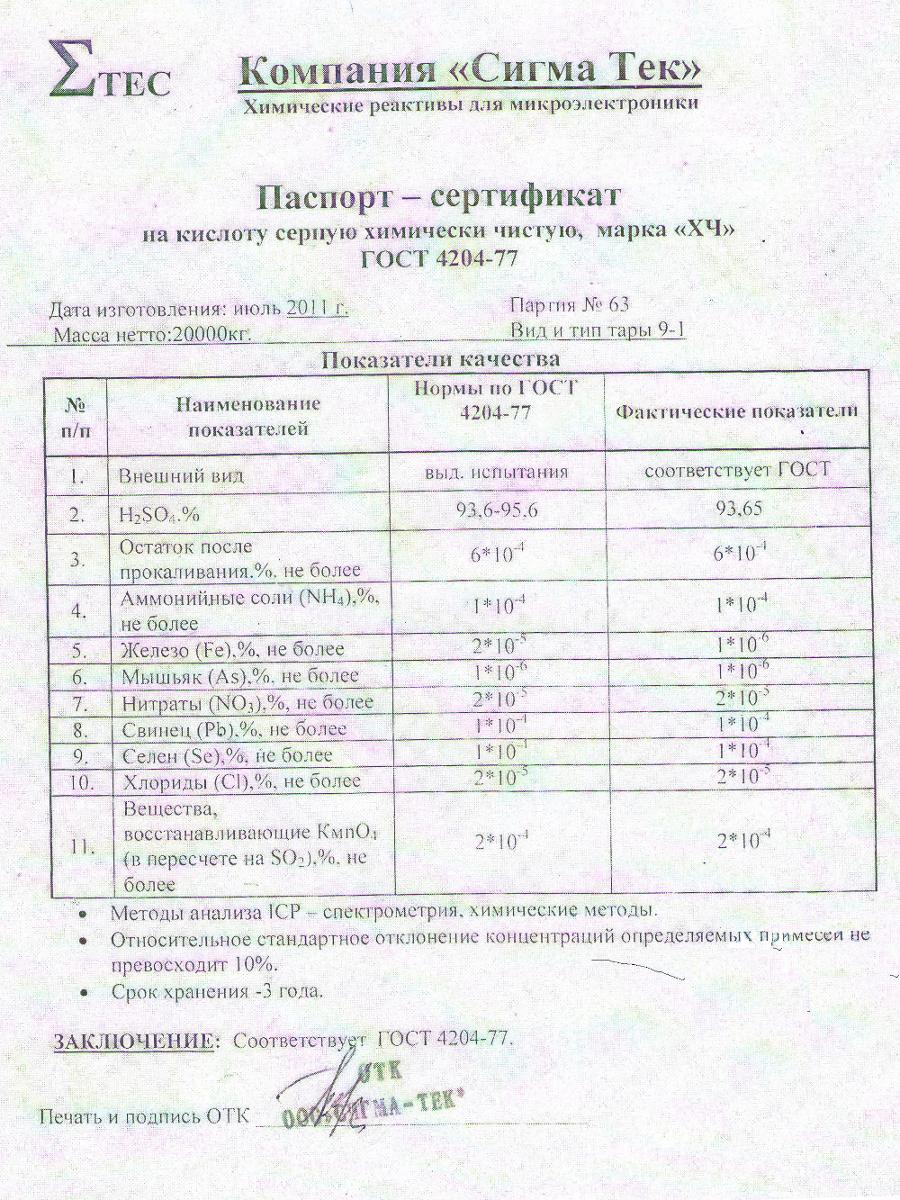 Паспорт 4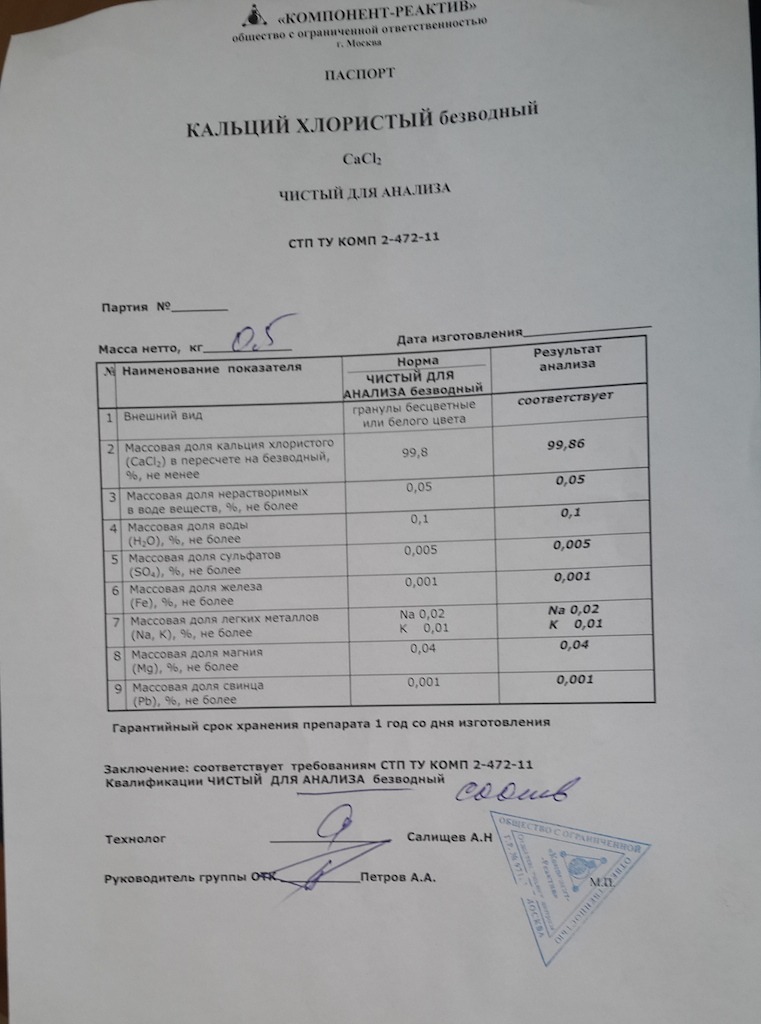 Инструмент проверкиТребованияОценка, +\-Оценка, +\-Оценка, +\-Оценка, +\-ТребованияПаспорт 1Паспорт 2Паспорт 3Паспорт 4Указано наименование продукта, его квалификация (или марка) в соответствии с нормативно-технической документациейУказано наименование предприятия-изготовителя или его товарный знак (при наличии)Указано наименование документа о качестве и его номерУказан номер партииУказана масса неттоУказан код ОКПУказана дата изготовления (месяц, год); для продукции с гарантийным сроком хранения до 6 мес. включительно указаны число, месяц и годУказано наименование показателей качества продукции, их норму согласно нормативно-технической документации и фактическое значение по результатам приемочного контроля или подтверждение о соответствии продукта требованиям нормативно-технической документацииУказан гарантийный срок хранения и особые условия хранения в соответствии с нормативно-технической документациейСодержит подпись начальника ОТК или ответственного за приемочный контрольНанесен штамп ОТКТребованияОценка, +\-Оценка, +\-Оценка, +\-Оценка, +\-ТребованияПаспорт 1Паспорт 2Паспорт 3Паспорт 4Указано наименование продукта, его квалификация (или марка) в соответствии с нормативно-технической документацией++++Указано наименование предприятия-изготовителя или его товарный знак (при наличии)++++Указано наименование документа о качестве и его номер++++Указан номер партии+++-Указана масса нетто-+++Указан код ОКП-+--Указана дата изготовления (месяц, год); для продукции с гарантийным сроком хранения до 6 мес. включительно указаны число, месяц и год+++-Указано наименование показателей качества продукции, их норму согласно нормативно-технической документации и фактическое значение по результатам приемочного контроля или подтверждение о соответствии продукта требованиям нормативно-технической документации++++Указан гарантийный срок хранения и особые условия хранения в соответствии с нормативно-технической документацией----Содержит подпись начальника ОТК или ответственного за приемочный контроль-+++Нанесен штамп ОТК-++-За каждый полностью и верно оцененный паспорт 3 баллаЗа каждый паспорт, оцененный с 1-2 ошибками или пропусками1 баллМаксимальный балл12 баллов